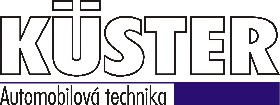 Vyhlásenie o ochrane osobných údajovVšeobecné informácieOchrana osobných údajov v spoločnosti Küster – automobilová technika, spol. s. r. je zabezpečená v súlade s požiadavkami Nariadenia Európskeho parlamentu a Rady (EÚ) 2016/679 z 27. apríla 2016 o ochrane fyzických osôb pri spracúvaní osobných údajov a o voľnom pohybe takýchto údajov, ktorým sa zrušuje smernica 95/46/ES (Všeobecné nariadenie o ochrane údajov), a Zákona č. 18/2018 Z. z. z 29. novembra 2017 o ochrane osobných údajov a o zmene a doplnení niektorých zákonov s účinnosťou odo dňa 25. mája 2018. Spoločnosť Küster - automobilová technika spol. s r. o., Továrenská 1, 976 31 Vlkanová, IČO: 31 572 995, má záujem informovať Vás prostredníctvom tohto vyhlásenia, že rešpektuje súkromie všetkých dotknutých osôb, s ktorými prichádza do kontaktu; bez ohľadu na to, či osobné údaje spracováva sama alebo inou stranou. Je preto pre nás dôležité, aby každý porozumel tomu, ktoré osobné údaje o vás spracovávame, prečo to robíme a aké sú vaše práva. V prípade nejasností, môžete otázky zaslať prostredníctvom e-mailu na adresu: gdpr@kuester.sk alebo na adresu prevádzkovateľa Küster - automobilová technika spol. s r. o., Továrenská 1, 976 31 Vlkanová.Osobné údaje o vás môžeme spracovávať rôznymi spôsobmi a v rôznych situáciách                   v závislosti od toho, či ste odberateľ, dodávateľ, zamestnanec alebo záujemca o zamestnanie, prípadne iná dotknutá osoba. Môžeme tiež spracovávať osobné údaje o návštevníkoch našej webovej stránky, ako aj nášho sídla, v závislosti od toho, ako sa s nami rozhodnete komunikovať.Prevádzkovateľ osobných údajovPrevádzkovateľom osobných údajov je spoločnosť Küster - automobilová technika spol. s r. o., Továrenská 1, 976 31 Vlkanová, IČO: 31 572 995, ktorej ste poskytli svoje osobné údaje pre splnenie jedného alebo viacerých účelov. Prevádzkovateľ spravuje vaše osobné údaje, spracováva, disponuje s nimi a je zodpovedný za ich zákonné spracovanie. Vo vzťahu k prevádzkovateľovi si môžete uplatniť svoje práva.Údaje, ktoré spracovávameSpracovávame len také osobné údaje, aby sme vám mohli navrhnúť profesionálne služby                       alebo produkty a súčasne, aby sme dodržiavali naše zákonné povinnosti a chránili svoje oprávnené záujmy. Údaje zhromažďujeme predovšetkým o zamestnancoch a našich obchodných partneroch.Spracovávame tieto kategórie osobných údajov:Identifikačné údaje:Takýmito údajmi sú meno, priezvisko, rodné číslo, pohlavie, váš stav, dátum narodenia, rodné číslo, číslo preukazu totožnosti (pas, občiansky preukaz), adresa bydliska, štátna príslušnosť, národnosť, pokiaľ podnikáte aj IČO a adresa spoločnosti, ktorú zastupujete. Identifikačné údaje spracovávame v rozsahu, ktorý nám zákon umožňuje, aby sme si splnili svoju zákonnú povinnosť, zmluvné záväzky alebo zabezpečili náš oprávnený záujem. Kontaktné údaje:Spracovávame aj telefónne číslo a e-mail. Spracovávame aj údaje, ktoré sú prepojené s produktmi a službami, ktoré od nás využívate.Ochrana majetku – Kamerové záznamy, Kniha návštevZ dôvodu ochrany majetku a zdravia osôb nachádzajúcich sa v areáli spoločnosti prevádzkujeme aj záznam z kamerových systémov, pričom návštevy v našom areáli sa zaznamenávajú tiež do Knihy návštev. Priestory, ktoré sú nahrávané, sú zreteľne označené, aby ste boli informovaní, kde tento priestor začína a končí. Kamerové záznamy a Kniha návštev sa používajú len za účelom ochrany majetku.Dôvody a účel spracovaniaSpracovávame vždy osobné údaje, ktoré získame od vás alebo ich od vás získajú tretie strany, napr. personálne agentúry, ktoré nám na základe vášho súhlasu poskytnú vaše osobné údaje v nevyhnutnom rozsahu.Spracúvanie osobných údajov na účely nevyhnutné podľa osobitného predpisuSpracúvanie osobných údajov je nevyhnutné na plnenie zmluvySpracúvanie osobných údajov je nevyhnutné na účely oprávnených záujmov spoločnosti Spracúvanie osobných údajov na základe súhlasu dotknutej osobyPráva dotknutých osôbChceme vás zároveň informovať, aké máte práva v súvislosti so spracovaním osobných údajov: právo na prístup k osobným údajom právo na opravu, resp. doplnenieprávo na výmaz právo na obmedzenie spracúvaniaprávo na prenosnosť  údajovprávo uplatniť námietkuprávo nebyť predmetom automatizovaného individuálneho rozhodovania s právnymi, či obdobnými účinkami, zahŕňajúce aj profilovanieprávo dotknutej osoby podať návrh na začatie konania o ochrane osobných údajovPrávo na prístup k osobným údajomPokiaľ nás, ako prevádzkovateľa, aktívne oslovíte so žiadosťou o prístup k osobným údajom, budeme vás informovať, či sú vaše osobné údaje spracovávané a pokiaľ sú spracovávané, budeme vás informovať za akým účelom spracovávame vaše osobné údaje, aké kategórie dotknutých osobných údajov,  o zozname príjemcov alebo kategórii príjemcov osobných údajov, ktorým boli vaše osobné údaje sprístupnené, o dobe, po ktorú budeme vaše osobné údaje uchovávať, budeme vás informovať o vašom práve požiadať o opravu alebo výmaz osobných údajov, o vznesení námietky, o vašom práve podať sťažnosť na dohliadajúcom orgáne, budeme vás informovať              o všetkých dostupných informáciách o zdroji osobných údajov, ak sme ich získali od niekoho iného ako od vás, či vo vašom prípade dochádza k automatizovanému rozhodovaniu, vrátane profilovania. Pokiaľ by sme vaše osobné údaje nespracovávali, budeme vás o tom informovať. Právo na opravu, doplnenieMáte právo na to, aby sme opravili vaše osobné údaje, pokiaľ zistíte, že sú nepresné, resp. nesprávne a využijete toto svoje právo.Právo na výmazMáte právo nás požiadať, aby sme vaše osobné údaje, ktoré spracovávame, zlikvidovali. Týka sa to papierových dokumentov, ktoré sa skartujú alebo údajov, ktoré sa vymažú. Vyhovieme vám len v prípade, keď nemáme zákonnú povinnosť vaše osobné údaje spracovávať a nie sme viazaní ďalšími zmluvami.Ak vaše osobné údaje nie sú potrebné pre účely, pre ktoré boli zhromaždené alebo inak spracované alebo odvoláte súhlas so spracovaním osobných údajov a neexistuje žiadny ďalší právny dôvod pre ich spracovanie alebo podáte námietky proti spracovaniu a neexistujú žiadne prevažujúce oprávnené dôvody pre spracovanie alebo osobné údaje boli spracované protiprávne alebo osobné údaje musia byť vymazané k splneniu právnej povinnosti alebo osobné údaje boli zhromaždené v súvislosti s návrhom služieb informačnej spoločnosti, vaše osobné údaje vymažeme.Právo na obmedzenie spracovaniaV prípade, že využijete toto právo, máte právo na pozastavenie spracovania osobných údajov.Právo na prenosnosťPokiaľ ste sa dostali do situácie, že potrebujete svoje osobné údaje získať v štruktúrovanom, bežne používanom a strojovo čitateľnom formáte alebo preniesť osobné údaje priamo k správcovi, sme povinní tieto štruktúrované údaje poskytnúť, ak je to technicky možné.Neposkytnutie osobných údajovMáte právo odmietnuť poskytnutie vašich osobných údajov, avšak ak je nevyhnutné ich od vás žiadať, nemôžeme vám následne poskytnúť našu službu, predať tovar, zamestnať vás, prijať vás na pohovor, vpustiť do objektu areálu prevádzkovateľa a pod.Odvolanie súhlasuV prípadoch, keď ku spracovaniu vašich osobných údajov vyžadujeme váš súhlas, ste oprávnený tento súhlas kedykoľvek odvolať. Odvolanie súhlasu nemá vplyv na spracovanie vašich údajov po dobu, čo bol tento súhlas vami platne udelený, ani na spracovanie vašich osobných údajov z iných právnych dôvodov, pokiaľ sa aplikujú.Právo dotknutej osoby podať návrh na začatie konania o ochrane osobných údajovDotknutá osoba, ktorá má za to, že v súvislosti so spracúvaním jej osobných údajov spoločnosťou Küster - automobilová technika spol. s r. o., Továrenská 1, 976 31 Vlkanová, IČO: 31 572 995, je dotknutý na jeho právach ustanovených nariadením, zákonom na ochranu osobných údajov alebo osobitným predpisom v oblasti ochrany osobných údajov, je oprávnený obrátiť sa s návrhom na začatie konania na Úrad na ochranu osobných údajov Slovenskej republiky https://dataprotection.gov.sk/uoou/ podľa § 100 zákona o ochrane osobných údajov:Úrad na ochranu osobných údajov Slovenskej republikyHraničná 12, 820 07 Bratislava 27, SRIČO: 36 064 220telefón: +421/2/3231 3214e-mail: statny.dozor@pdp.gov.skDotknutá osoba nás môže kontaktovať v súvislosti so spracovaním jej osobných údajov                        a uplatňovaním jej práv elektronickou formou na e-mailovej adrese gdpr@kuester.sk alebo formou poštovej zásielky na našej adrese: Küster – automobilová technika spol. s r. o., Továrenská 1, 976 31 Vlkanová. Slovník pojmovOsobné údaje sú údaje týkajúce sa identifikovanej fyzickej osoby alebo identifikovateľnej fyzickej osoby, ktorú možno identifikovať priamo alebo nepriamo, najmä na základe všeobecne použiteľného identifikátora, iného identifikátora, ako je napríklad meno, priezvisko, identifikačné číslo, lokalizačné údaje alebo online identifikátor, alebo na základe jednej alebo viacerých charakteristík alebo znakov, ktoré tvoria jej fyzickú identitu, fyziologickú identitu, genetickú identitu, psychickú identitu, mentálnu identitu, ekonomickú identitu, kultúrnu identitu alebo sociálnu identitu.Súhlas dotknutej osoby je akýkoľvek vážny a slobodne daný, konkrétny, informovaný                            a jednoznačný prejav vôle dotknutej osoby vo forme vyhlásenia alebo jednoznačného potvrdzujúceho úkonu, ktorým dotknutá osoba vyjadruje súhlas so spracúvaním svojich osobných údajov.Genetické údaje sú osobné údaje týkajúce sa zdedených genetických charakteristických znakov fyzickej osoby alebo nadobudnutých genetických charakteristických znakov fyzickej osoby, ktoré poskytujú jedinečné informácie o fyziológii alebo zdraví tejto fyzickej osoby a ktoré vyplývajú najmä z analýzy biologickej vzorky danej fyzickej osoby.Biometrické údaje  sú osobné údaje, ktoré sú výsledkom osobitného technického spracúvania osobných údajov týkajúcich sa fyzických charakteristických znakov fyzickej osoby, fyziologických charakteristických znakov fyzickej osoby alebo behaviorálnych charakteristických znakov fyzickej osoby a ktoré umožňujú jedinečnú identifikáciu alebo potvrdzujú jedinečnú identifikáciu tejto fyzickej osoby, ako najmä vyobrazenie tváre alebo daktyloskopické údaje.Údaje týkajúce sa zdravia sú osobné údaje týkajúce sa fyzického zdravia alebo duševného zdravia fyzickej osoby vrátane údajov o poskytovaní zdravotnej starostlivosti alebo služieb súvisiacich s poskytovaním zdravotnej starostlivosti, ktorými sa odhaľujú informácie o jej zdravotnom stave.Spracúvanie osobných údajov je spracovateľská operácia alebo súbor spracovateľských operácií s osobnými údajmi alebo so súbormi osobných údajov, najmä získavanie, zaznamenávanie, usporadúvanie, štruktúrovanie, uchovávanie, zmena, vyhľadávanie, prehliadanie, využívanie, poskytovanie prenosom, šírením alebo iným spôsobom, preskupovanie alebo kombinovanie, obmedzenie, vymazanie, bez ohľadu na to, či sa vykonáva automatizovanými prostriedkami alebo neautomatizovanými prostriedkami.Obmedzenie spracúvania osobných údajov je označenie uchovávaných osobných údajov                  s cieľom obmedziť ich spracúvanie v budúcnosti.Profilovanie je akákoľvek forma automatizovaného spracúvania osobných údajov spočívajúceho v použití osobných údajov na vyhodnotenie určitých osobných znakov alebo charakteristík týkajúcich sa fyzickej osoby, najmä na analýzu alebo predvídanie znakov alebo charakteristík dotknutej osoby súvisiacich s jej výkonnosťou v práci, majetkovými pomermi, zdravím, osobnými preferenciami, záujmami, spoľahlivosťou, správaním, polohou alebo pohybom.Pseudonymizácia je spracúvanie osobných údajov spôsobom, že ich nie je možné priradiť ku konkrétnej dotknutej osobe bez použitia dodatočných informácií, ak sa takéto dodatočné informácie uchovávajú oddelene a vzťahujú sa na ne technické a organizačné opatrenia na zabezpečenie toho, aby osobné údaje nebolo možné priradiť identifikovanej fyzickej osobe alebo identifikovateľnej fyzickej osobe.Log je záznam o priebehu činnosti používateľa v automatizovanom informačnom systéme.Šifrovanie je transformácia osobných údajov spôsobom, ktorým opätovné spracúvanie je možné len po zadaní zvoleného parametra, ako je kľúč alebo heslo.Online identifikátor je identifikátor poskytnutý aplikáciou, nástrojom alebo protokolom, najmä IP adresa, cookies, prihlasovacie údaje do online služieb, rádiofrekvenčná identifikácia, ktoré môžu zanechávať stopy, ktoré sa najmä v kombinácii s jedinečnými identifikátormi alebo inými informáciami môžu použiť na vytvorenie profilu dotknutej osoby a na jej identifikáciu.Informačný systém je akýkoľvek usporiadaný súbor osobných údajov, ktoré sú prístupné podľa určených kritérií, bez ohľadu na to, či ide o systém centralizovaný, decentralizovaný alebo distribuovaný na funkčnom alebo geografickom základe.Porušenie ochrany osobných údajov je porušenie bezpečnosti, ktoré vedie k náhodnému alebo nezákonnému zničeniu, strate, zmene alebo k neoprávnenému poskytnutiu prenášaných, uchovávaných osobných údajov alebo inak spracúvaných osobných údajov, alebo                                          k neoprávnenému prístupu k nim.Dotknutou osobou je každá fyzická osoba, ktorej osobné údaje sa spracúvajú.Prevádzkovateľom je každý, kto sám alebo spoločne s inými vymedzí účel a prostriedky spracúvania osobných údajov a spracúva osobné údaje vo vlastnom mene; prevádzkovateľ alebo konkrétne požiadavky na jeho určenie môžu byť ustanovené v osobitnom predpise alebo medzinárodnej zmluve, ktorou je Slovenská republika viazaná, ak takýto predpis alebo táto zmluva ustanovuje účel a prostriedky spracúvania osobných údajov.Sprostredkovateľom  je každý, kto spracúva osobné údaje v mene prevádzkovateľa.Príjemcom je každý, komu sa osobné údaje poskytnú bez ohľadu na to, či je treťou stranou; za príjemcu sa nepovažuje orgán verejnej moci, ktorý spracúva osobné údaje na základe osobitného predpisu alebo medzinárodnej zmluvy, ktorou je Slovenská republika viazaná, v súlade                            s pravidlami ochrany osobných údajov vzťahujúcimi sa na daný účel spracúvania osobných údajov.Treťou stranou je každý, kto nie je dotknutou osobou, prevádzkovateľom, sprostredkovateľom alebo inou fyzickou osobou, ktorá na základe poverenia prevádzkovateľa alebo sprostredkovateľa spracúva osobné údaje.Aktualizovaný stav ku dňu 01.01.2020Prevádzkovateľ:Küster - automobilová technika spol. s r. o.Ing. Vladimír Horváth, konateľ spoločnostiČinnosť
(čo robíme  s OÚ)Účel spracúvania
(prečo to robíme)Právny základ spracovateľskej činnostiKategórie dotknutých osôbOÚ spracovávame, aby sme mohli záujemcu pozvať na pohovorEvidujeme záujemcov o zamestnanieSúhlasZáujemca                        o zamestnaniePersonálna agentúra nám zasiela OÚ kandidáta v potrebnom rozsahu, ktorý bude u nás pracovaťPrijímame zamestnancovZmluva s personálnou agentúrouZamestnanec nastupujúci do pracovného pomeruPoužijeme ich pre vydanie dochádzkových a stravovacích karietEvidujeme zamestnancovOprávnený záujemZamestnanec spoločnostiSpracovávanie a poskytnutie osobných údajov poisťovni na účely nevyhnutné podľa osobitného predpisuMusíme plniť zákonné povinnosti pri zamestnávaní zamestnancovZákon č. 461/2003 Z. z.            o sociálnom poisteníZamestnanec spoločnostiSpracovávanie a poskytnutie osobných údajov poisťovni na účely nevyhnutné podľa osobitného predpisuMusíme plniť zákonné povinnosti pri zamestnávaní zamestnancovZákon č. 580/2004 Z. z.            o zdravotnom poisteníZamestnanec spoločnostiSpracovávame OÚ       o deťoch zamestnancov, aby sme pripravili darčeky na MikulášaDarčekové balíčkySúhlasZamestnanec spoločnostiNa základe pokynu zamestnanca zabezpečujeme zrážky zo mzdy vo výške, ktorú nám určíZabezpečiť zrážky zo mzdyPracovná zmluva                                                                      Písomná dohoda                       so zamestnancomZamestnanec spoločnostiOsobné údaje odosielame ubytovacím zariadeniam                    Musíme zabezpečiť registráciu zamestnancov pre služobnú cestu               v hotelochOprávnený záujemZamestnanec spoločnostiVýsledky lekárskej prehliadky uchovávame, aby sme splnili zákonnú povinnosťMusíme zabezpečiť prehliadku                       o zdravotnej spôsobilosti pre výkon prácePlnenie zákonnej  povinnostiZamestnanec spoločnostiVýsledky lekárskej prehliadky uchovávame, aby sme mali zdokumentovaný zdravotný stav zamestnanca pri skončení pracovného pomeruZabezpečujeme lekársku prehliadku           o zdravotnom stave pri skončení pracovného pomeruPlnenie zákonnej  povinnostiZamestnanec spoločnostiPodľa zákona musíme evidovať OÚ zamestnancov, ktorí prešli školením bezpečnosti práceŠkolenie bezpečnosti práceZákon č. 311/2001 Z. z. Zákonník práce, Zákon č. 124/2006 Z. z. o bezpečnosti    a ochrane zdravia pri práciZamestnanec spoločnostiZáznamy z kamier  ukladáme počas zákonom dovolenej doby pre ochranu svojho majetku Záznamy z kamier ukladáme počas zákonom dovolenej doby pre ochranu svojho majetkuOprávnený záujemOsoby pohybujúce sa v priestoroch spoločnosti